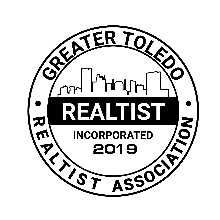 GTRA General Body MeetingTuesday, July 13th 6pm – 7:30pmAGENDAWelcome & Purpose Call to OrderInvocationIII. Executive Reports President – Rob Pasker Report - Establish Committee Leads Membership CommitteeEvents CommitteeFundraising CommitteePublic Relations CommitteeEstablish dates for committee meetings!Membership Committee – Monica DavisReportEvents Committee - Kim DixonReportFundraising Committee -  Patricia Zeigler (Columbus, Ohio)Fundraising packers in order by OctoberWaiting on IRS for 501(c6)Public Relations Committee – Charles Welch? or Caprice Andrea?ReportIV. Old BusinessHome Buyer Education -Orientation - June 24Workshop – Sat june 26National Convention Date – July 24-27Let’s try to get 6 people there – Membership committeeRealtist Wine Down Date – Aug 28Sponsors – Fundraising committeeV. New BusinessHome Buyer EducationReschedule. First week in augustEvents CommitteeCommunity wealth dayPublic Relations CommitteeTalking through advertising; to whoNational Convention Date: July 24-27Who can make it?Kim, RobRealtist Wine Down Date: Aug 28Possible location: urban wineryMembership CommitteeGoal is to increase membership engagement & participationFundraising committeeLook for sponsorsFundraising Gala – October event/JanuaryEvents CommitteePlan it outFundraising CommitteeLook into sponsors, donations, fundraisingPublic RelationsAdvertising State ElectionsRob nominated from the floor – Anyone interested in serving at the national committee?“House then the car” -HTTCMillennial committee elected to become a chairmanHouse then the car –tasked with replacing this program. Rob put it together, would like to implement this concept in Toledo.InstillationsJanuaryProperty Plug SyndicateCreate the plug to millennials. Plan a Symposium – how real estate builds weather, how to acquire property, get credit ran etc. Downpayment assistance calculatorGood and WelfareFuture Ideas for GTRAHow can we be more engaging?What would you like to see?Adjournment 